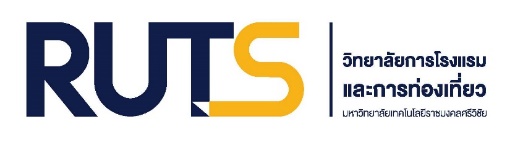 แบบฟอร์มขอเสนอชื่ออาจารย์ที่ปรึกษา  วิจัย  โครงงาน  ปัญหาพิเศษ  สหกิจศึกษา สำหรับระดับปริญญาตรี  วิทยาลัยการโรงแรมและการท่องเที่ยว  มหาวิทยาลัยเทคโนโลยีราชมงคลศรีวิชัย-------------------------------------   วันที่...........เดือน....................พ.ศ...........…..1. ข้อมูลนักศึกษาเป็นนักศึกษาสาขา………………………..….........….สาขาวิชา...……..........………….........หลักสูตร.………….....................…......เป็นส่วนหนึ่งของรายวิชา…………………………………………………..…..….รหัสวิชา...………............................................………2. มีความประสงค์จะขออนุมัติหัวข้อเรื่อง 3. ขออนุมัติแต่งตั้งอาจารย์ที่ปรึกษาวิจัยจึงเรียนมาเพื่อโปรดพิจารณาอนุมัติลงชื่อ  …............................................................ นักศึกษา											 (…...........................................................)										โทรศัพท์ ..........................................................หมายเหตุ     กรอกข้อความด้วยการพิมพ์	-2-ชื่อ-สกุลรหัสนักศึกษาชื่อเรื่อง (ภาษาไทย)ชื่อเรื่อง (ภาษาอังกฤษ)ชื่อ-นามสกุลคุณวุฒิสูงสุด1.  ความเห็นของอาจารย์ที่ปรึกษาวิจัยตอบรับเป็นอาจารย์ที่ปรึกษาวิจัยไม่สามารถเป็นที่ปรึกษาวิจัยได้  เนื่องจาก……………………………...............………………………………………………………………………………………..………………………………………………………………………..……….…………........................................................................………………………………………………………………………..……          ลงชื่อ ………………………………………………               (…………………………………………………)            
                ...…………/…………..……../……………….2. ความเห็นของอาจารย์ผู้รับผิดชอบรายวิชาเห็นชอบตามเสนอ	ไม่อนุมัติ เนื่องจาก……………………………………………………………………………………………………………………..………………………………………………………………………..……….…………........................................................................………………………………………………………………………..……     ลงชื่อ ………………………………………………           (…………………………………………………)            
            ...…………/…………..……../……………….3.  ความเห็นของหัวหน้าสาขาบริหารธุรกิจเห็นชอบตามเสนอ	ไม่อนุมัติ เนื่องจาก……………………………………………………………………………………………………………………..………………………………………………………………………..……….…………........................................................................………………………………………………………………………..……     ลงชื่อ ………………………………………………           (…………………………………………………)            
            ...…………/…………..……../……………….4.  คำสั่งของผู้อำนวยการวิทยาลัยการโรงแรมและ
การท่องเที่ยวอนุมัติให้แต่งตั้งได้ไม่อนุมัติ เนื่องจาก……………………………………………………………………………………………………………………..………………………………………………………………………..……….…………........................................................................………………………………………………………………………..……     ลงชื่อ ………………………………………………         (…………………………………………………)            
         ...…………/…………..……../……………….